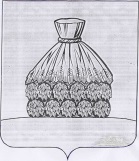 ПОСТАНОВЛЕНИЕАДМИНИСТРАЦИИ ГОРОДСКОГО ПОСЕЛЕНИЯ ГОРОД УСМАНЬУСМАНСКОГО МУНИЦИПАЛЬНОГО РАЙОНА ЛИПЕЦКОЙ ОБЛАСТИРОССИЙСКОЙ ФЕДЕРАЦИИг. Усманьот «30» сентября 2019года                                              № 607Об утверждении муниципальной программы«Формирование современной городской средыгородского поселения город Усмань Усманскогомуниципального района Липецкой областиРоссийской Федерации на 2020 – 2024 годы»В соответствии с Федеральным законом от 6 октября 2003г. № 131-ФЗ «Об общих принципах организации местного самоуправления в Российской Федерации», Уставом города Усмань, постановлениями администрации городского поселения город Усмань Усманского муниципального района Липецкой области Российской Федерации  от 27.09.2013г. № 347 «О порядке разработки, реализации и оценки эффективности муниципальных программ городского поселения город Усмань Усманского муниципального района Липецкой области Российской Федерации» (с изменениями и дополнениями), от 16.12.2016г. № 557 « О Перечне муниципальных Программ городского поселения город Усмань Усманского муниципального района Липецкой области Российской Федерации» (с изменениями и дополнениями), администрация городского поселения город Усмань Усманского муниципального района Липецкой области Российской ФедерацииПОСТАНОВЛЯЕТ:Утвердить муниципальную программу города Усмань «Развитие социальной сферы городского поселения город Усмань Усманского муниципального района Липецкой области Российской Федерации на 2020 – 2024 годы» (приложение).2.Настоящее постановление вступает в силу с 01.01.2020 года.3.Контроль за исполнением настоящего постановления возложить на заместителя главы администрации г.Усмань Фролову И.А.Глава администрации города Усмани                                                                    Д.С.Васильченко                                                                      Коробкин С.Н. 2-25-66